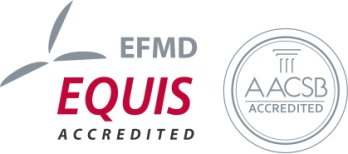 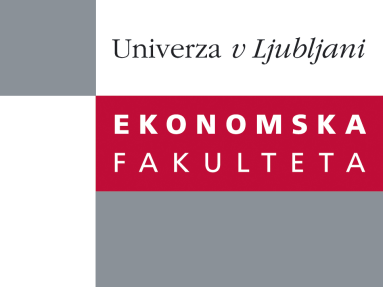 Raziskovalni center Ekonomske fakulteteorganizira znanstveno - raziskovalni seminar,ki bo v sredo, 21. Novembra 2012, ob 13:45 uriv P-213 na Ekonomski fakulteti v Ljubljani.Predstavljen bo članek: ˝Does B2B Service Brand Identity influence performance?˝avtor: prof. dr. Leslie de Chernatony, (Universita della Svizzera italiana, Lugano, Switzerland and Aston Business School, Birmingham, UK)In the literature there are claims that firms which have a distinct and cohesive brand identity achieve higher brand performance.  However, such claims are often based on theoretical models and there is little empirical research to test such a proposition.  This seminar will explore how an empirical study amongst 421 senior marketing executives was used to test this proposition.Na brezplačni seminar se lahko prijavite v Službi za znanstveno raziskovalno delo, po telefonu (01) 58-92-490, ali po e-pošti research.seminars@ef.uni-lj.si, in sicer do torka, 20.11.2012.Vljudno vabljeni!